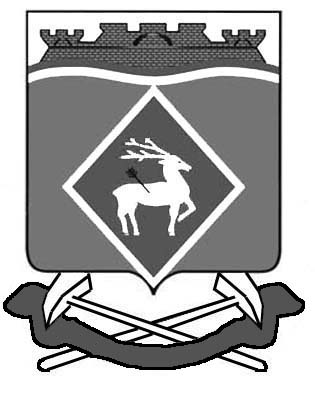                                   РОССИЙСКАЯ ФЕДЕРАЦИЯРОСТОВСКАЯ ОБЛАСТЬМУНИЦИПАЛЬНОЕ ОБРАЗОВАНИЕ«ЛИТВИНОВСКОЕ СЕЛЬСКОЕ ПОСЕЛЕНИЕ»АДМИНИСТРАЦИЯ ЛИТВИНОВСКОГО СЕЛЬСКОГО ПОСЕЛЕНИЯРАСПОРЯЖЕНИЕ 27 декабря 2023 года                            № 81                          c. ЛитвиновкаОб  утверждении   плана реализациимуниципальной программы Литвиновского сельского поселения «Энергоэффективность и развитие энергетики»  на 2024 годВ соответствии с постановлением Администрации Литвиновского сельского поселения от 28 февраля 2018 года № 81 «Об утверждении Порядка разработки, реализации и оценки эффективности муниципальных программ Литвиновского сельского поселения»:1. Утвердить план реализации муниципальной программы Литвиновского сельского поселения «Энергоэффективность и развитие энергетики» на 2024 год (далее – план реализации) согласно приложению.2. Ведущему специалисту  муниципального хозяйства Администрации Литвиновского сельского поселения Аксеновой И.А. обеспечить исполнение плана реализации указанного в п.1 настоящего распоряжения3. Настоящее распоряжение вступает в силу после его подписания и распространяется на правоотношения, возникшие с 01.01.2024 года.4. Контроль за выполнением распоряжения оставляю за собой.Глава Администрации Литвиновскогосельского поселения                                           И.Н. Герасименко	Приложение № 1к распоряжению Администрации Литвиновского сельского поселенияот 27 декабря  2023 г.  № 81Планреализации муниципальной программы «Энергоэффективность и развитие энергетики» на 2024 год------------------------------------------------------------<*> Объем расходов приводится на очередной финансовый год.	Ведущий специалист:                                                 О.И. Романенко№ п/пНаименование подпрограммы,основного мероприятия,мероприятия ведомственной целевой программы, контрольного события программыОтветственный 
 исполнитель  
  (ФИО)Ожидаемый результат  (краткое описание)Срок    
реализации 
  (дата)Объем расходов <*> (тыс. руб.)Объем расходов <*> (тыс. руб.)Объем расходов <*> (тыс. руб.)Объем расходов <*> (тыс. руб.)Объем расходов <*> (тыс. руб.)№ п/пНаименование подпрограммы,основного мероприятия,мероприятия ведомственной целевой программы, контрольного события программыОтветственный 
 исполнитель  
  (ФИО)Ожидаемый результат  (краткое описание)Срок    
реализации 
  (дата)всегообластной
   бюджетфедеральный бюджетместный бюджетвнебюджетные
источники123456789101Подпрограмма 1  «Энергосбережение и повышение энергетической эффективности Литвиновского сельского поселения»     Аксенова Ирина АлександровнаX70,00,00,070,00,01.1Основное  мероприятие                   71.1.1Внедрение энергосберегающих светильников, в т.ч. на базе светодиодовАксенова Ирина Александровнасокращение в сопоставимых условиях расходов местного бюджета на оплату коммунальных услуг31.12.2024 г.70,00,00,070,00,0Итого по муниципальной  
программеX70,00,00,070,00,0